Angličtina 8											30. 3.HW: SB str. 8, cv. 1b doplň chybějící slovaUnit1A – My life – text o Carlovi, cvičení; min. čas - učebnicezmínit EASTER – A / Č tradiceHW: WB str. 4, cv. 1 – 3 (vypracuj, neposílej)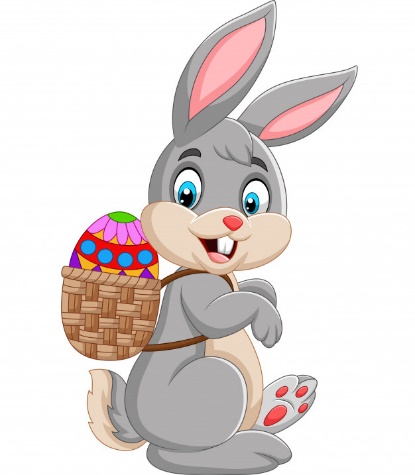 Happy Easter!	Nebude-li vám něco jasné, ozvěte se na mail nebo přes TEAMSGood luck!!!JM 